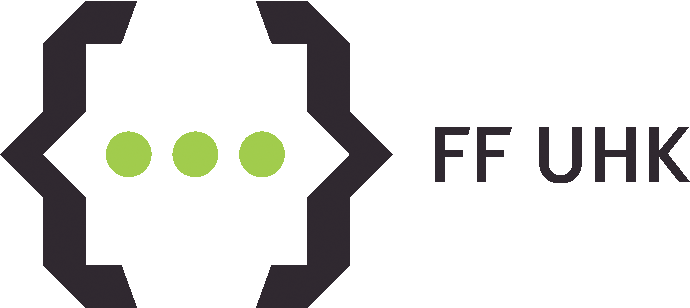 Zpráva o činnosti doktorandaza akademický rok: letní semestr/zimní semestrdatum a podpis doktorandaHodnocení školitele Jméno a příjmení školitele:datum a podpis školitele Jméno a příjmení doktoranda:Obor: Forma studia: prezenční / kombinovanáNázev disertační práce: Výuka pro katedru (pouze prezenční studenti)Složení zkoušekPublikační činnostPostup na doktorské práciAktivní účast na konferencích a semináříchOstatní (specifická činnost na katedře a mimo ní)Hodnocení školitele (vyjádření k činnosti doktoranda za příslušný akademický rok/semestr): 